СХЕМА РАЗМЕЩЕНИЯ НЕСТАЦИОНАРНЫХ ТОРГОВЫХ ОБЪЕКТОВ НА ТЕРРИТОРИИ(графическая часть)Ординского муниципального округа Пермского края(наименование муниципального образования Пермского края)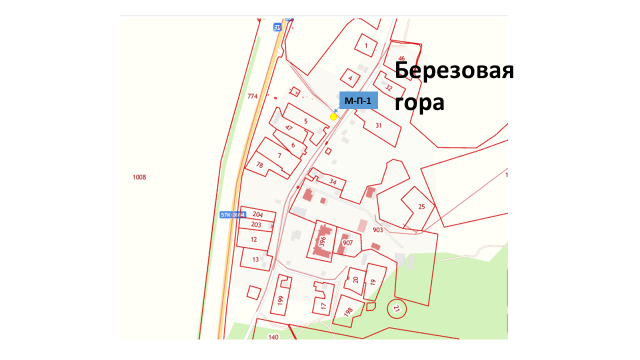 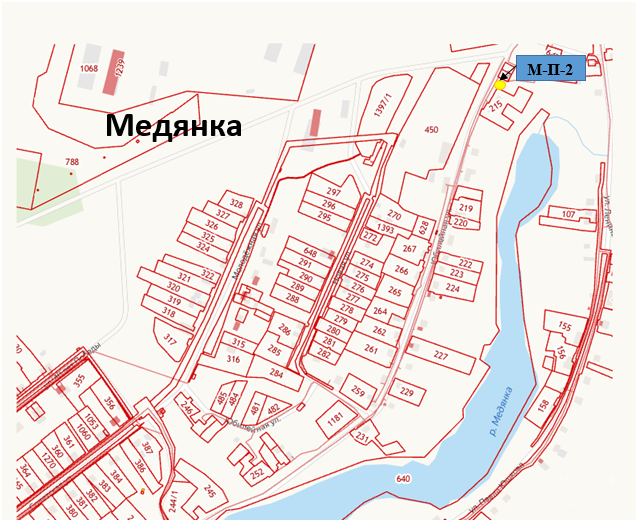 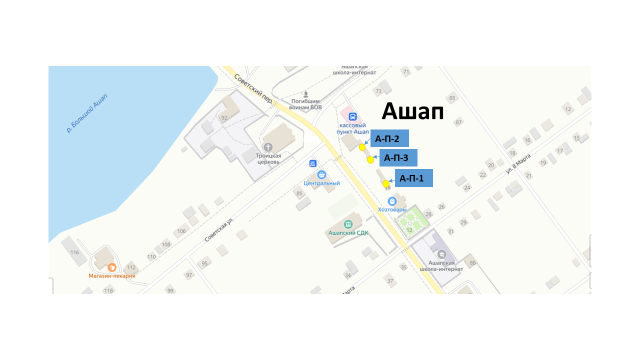 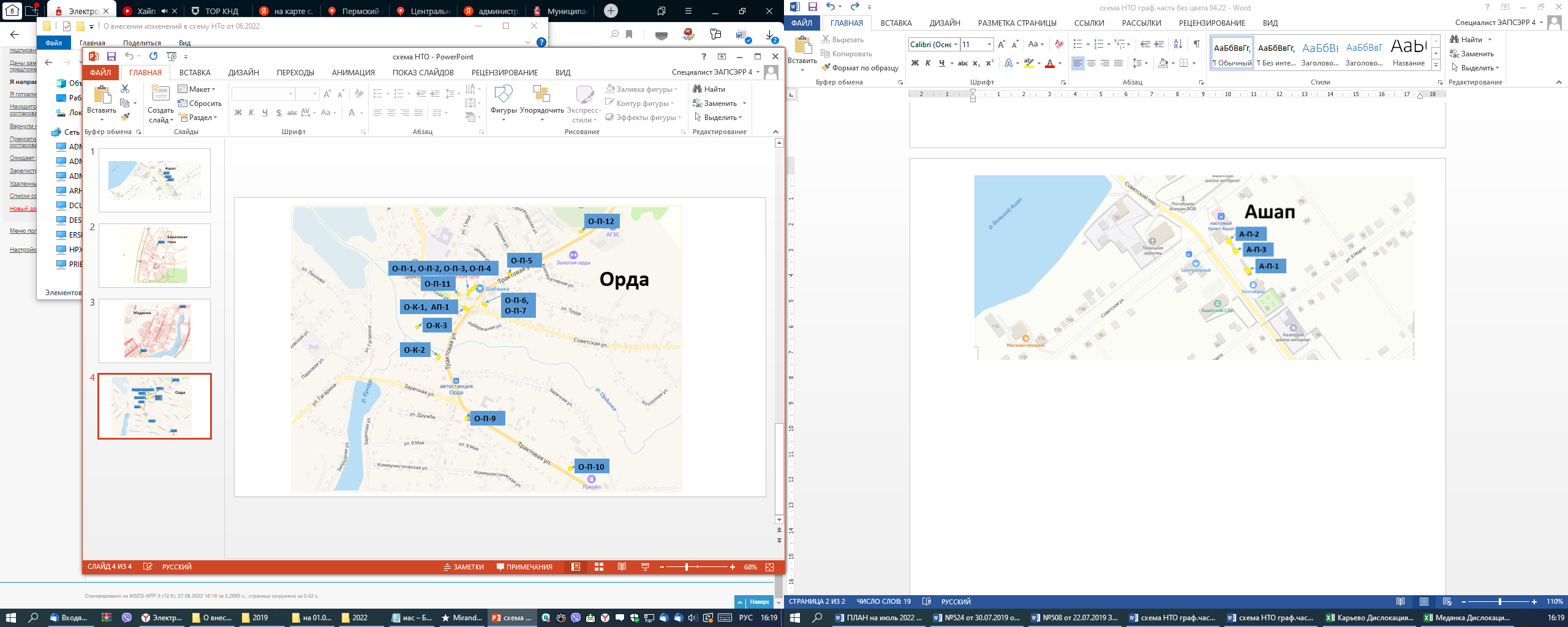 ».